Финансовая и бюджетная основа Межправительственной научно-политической платформы по биоразнообразию и экосистемным услугам	Записка секретариата	ВведениеВ пункте 1 решения МПБЭУ-9/3 о финансовой и бюджетной основе Пленум Межправительственной научно-политической платформы по биоразнообразию и экосистемным услугам (МПБЭУ) предложил заявлять о взносах и вносить взносы в целевой фонд МПБЭУ, в том числе в натуральной форме, правительствам, органам Организации Объединенных Наций, Глобальному экологическому фонду, другим межправительственным организациям, заинтересованным сторонам и другим субъектам, имеющим соответствующие возможности, включая региональные организации экономической интеграции, частный сектор и фонды, для поддержки работы МПБЭУ. В разделе I настоящей записки содержится информация о полученных денежных взносах и взносах в натуральной форме, а также приведены примеры мероприятий, которые будут осуществлены в поддержку мандата МПБЭУ.В пункте 2 того же решения Пленум поручил Исполнительному секретарю под руководством Бюро представить Пленуму на его десятой сессии доклад о расходах за 2022 год. Соответственно, эти расходы представлены в разделе II настоящей записки в сопоставлении с пересмотренным бюджетом на 2022 год в размере 8 873 599 долл. США, утвержденным Пленумом в пункте 3 решения МПБЭУ-9/3.В пунктах 4 и 5 того же решения Пленум утвердил бюджет на 2023 год в размере 10 322 910 долл. США и предварительный бюджет на 2024 год в размере 10 148 828 долл. США. В разделе III представлен пересмотренный бюджет на 2023 год, а также бюджет на 2024 год и предварительный бюджет на 2025 год. Дополнительная информация о суммах, предусмотренных в предлагаемых бюджетах на 2023, 2024 и 2025 годы в связи с программой работы, представлена в документе IPBES/10/INF/18. В разделе IV настоящей записки приводятся обзор расходов Платформы и смета средств, которые предстоит привлечь для осуществления программы работы на период до конца 2025 года. По оценкам, средства, имевшиеся на 1 января 2023 года, составили 9,1 млн долл. США. С учетом полученных взносов и объявленных взносов по состоянию на 10 мая 2023 года и исходя из предположения, что годовые поступления составят 5,5 млн долл. США, а также с учетом ожидаемых взносов и объявленных взносов, делается вывод о том, что для покрытия расходов в 2023 и 2024 годах будет иметься достаточно средств, но для покрытия расходов по предварительному бюджету на 2025 год понадобится привлечь дополнительно 3,6 млн долл. США. Однако если принять во внимание среднегодовую экономию в размере 1,3 млн долл. США, то на конец 2025 года будет иметься положительное сальдо в размере 0,3 млн долл. США.В пункте 2 решения МПБЭУ-9/3 Пленум также поручил Исполнительному секретарю под руководством Бюро активизировать усилия, предпринятые, чтобы побудить членов МПБЭУ объявлять о взносах и вносить взносы в целевой фонд МПБЭУ, включая взносы в натуральной форме, в интересах расширения базы доноров, и представить Пленуму на его десятой сессии доклад о мероприятиях, связанных с мобилизацией средств. Соответственно, в разделе V настоящей записки, посвященном стратегии привлечения средств, представлен доклад об усилиях, предпринятых, чтобы побудить членов МПБЭУ объявлять о взносах и вносить взносы в целевой фонд МПБЭУ, включая взносы в натуральной форме, и доклад о ходе осуществления стратегии по привлечению средств.	I.	Положение дел со взносами в денежной и натуральной форме для Платформы	A.	Взносы в целевой фондВ таблице 1 приводится информация о положении дел по состоянию на 10 мая 2023 года в отношении денежных взносов в целевой фонд, полученных с 2018 года и объявленных на период с 2023 по 2025 год, от правительств (часть 1) и прочих доноров (часть 2), и о доходе от средств целевого фонда за тот же период (часть 3). В 2022 году в целевой фонд МПБЭУ поступило 5,5 млн долл. США, включая 4,2 млн долл. США от правительств.Взносы других доноров, информация о которых приводится в разделе 2 таблицы 1, соответствовали предложению Пленума, содержащемуся в пункте 1 решения МПБЭУ-9/3, и были приняты Бюро после проведения процедуры всесторонней проверки, требуемой политикой Программы Организации Объединенных наций по окружающей среде (ЮНЕП) в отношении партнерств. Взносы и объявленные взносы других доноров, включая частный сектор, составляют 1,3 млн долл. США на 2022 год. Сюда входит сумма в размере 553 305 долл. США от Фонда Калуста Гюльбенкяна. Эта сумма состоит из 533 305 долл. США, присужденных МПБЭУ в качестве лауреата Премии Фонда Гюльбенкяна за гуманизм в 2022 году совместно с Межправительственной группой экспертов по изменению климата (МГЭИК), и дополнительной суммы в 20 000 долл. США, полученной в результате решения Ангелы Меркель, бывшего канцлера Германии, пожертвовать одной из организаций ее гонорар председателя жюри и выбрать МПБЭУ в качестве получателя.В части 1 таблицы 2 приводятся данные о целевых взносах, полученных в денежной форме, и об объявленных взносах для мероприятий, являющихся частью утвержденной программы работы и утвержденного бюджета на период 2018–2024 годов. Эти взносы и объявленные взносы составляют 2,7 млн долл. США за весь период. Они включены в суммы, указанные в таблице 1, что помечено сноской к таблице 1, и были сделаны в соответствии с финансовыми процедурами МПБЭУ, изложенными в решениях МПБЭУ-2/7 и МПБЭУ-3/2.В части 2 таблицы 2 показаны дополнительные целевые взносы, полученные в денежной форме, и объявленные взносы в поддержку проведения мероприятий, относящихся к программе работы, но не включенных в утвержденный бюджет. Эти взносы и объявленные взносы составили 3,0 млн долл. США на период 2018–2024 годов.В 2022 году МПБЭУ полностью израсходовала сумму в размере 982 367 долл. США, внесенную Германией для покрытия части расходов на место проведения девятой сессии Пленума, которая состоялась во Всемирном конференц-центре в Бонне (Германия).Резерв оборотных средств в целевом фонде МПБЭУ в настоящее время составляет 1 032 291 долл. США, согласно правилу 20 финансовых правил, которое предусматривает поддержание в целевом фонде резерва оборотных средств в размере 10 процентов от среднегодового бюджета двухгодичного периода. 	B.	Взносы в натуральной формеВ таблице 3 показаны взносы в натуральной форме, полученные в 2022 году, а также их соответствующая сумма в долларах США, заявленные или, когда это возможно, рассчитанные на основе эквивалентных расходов в программе работы, если таковые имеются. Эти взносы в натуральной форме в сумме 1,8 млн долл. США представляют собой поддержку, предоставляемую соответствующим донором напрямую, т.е. не проходящую через целевой фонд, и относящуюся к утвержденным и включенным в смету мероприятиям, запланированным в рамках программы работы (часть 1), и мероприятиям, организованным в поддержку программы работы, таким как техническая поддержка, конференционные помещения и поддержка на местах (часть 2).В дополнение к суммам, указанным в таблице 3, вклад в натуральной форме экспертов разных стран мира (включая экспертов, участвующих в проведении оценок и в работе целевых групп, а также членов Бюро и Многодисциплинарной группы экспертов), которые трудятся на безвозмездной основе и посвящают этому 10–20 процентов своего рабочего времени, в деятельность МПБЭУ в 2022 году оценивается в диапазоне от 4,0 млн долл. США до 8,0 млн долл. США. Общий вклад, который приходится на такие безвозмездные услуги, оказанные с 2014 года, составляет, по оценкам, от 36,2 до 72,4 млн долл. США, что сравнимо с суммой общих денежных поступлений в целевой фонд в этот же период (52,1 млн долл. США). В 2022 и 2023 годах МПБЭУ продолжала выступать катализатором проведения мероприятий в поддержку своих целей и задач, в частности в области формирования новых знаний и создания потенциала. В таблице 4 приводятся известные секретариату примеры организации проведения исследований или мероприятий по созданию потенциала на сумму 113,3 млн долл. США в 2022–2023 годах. Более полный список с дополнительным перечнем менее крупных проектов размещен на веб-сайте МПБЭУ.Наконец, в 2022 и 2023 годах правительствами и заинтересованными сторонами было организовано множество мероприятий с целью информирования широкого круга аудиторий о различных аспектах работы МПБЭУ на национальном, региональном и международном уровнях. Эти мероприятия в значительной степени способствовали повышению уровня информированности об МПБЭУ и вовлеченности в ее работу. МПБЭУ работает над отражением таких мероприятий в материалах на своем веб-сайте, а также над признанием их и информированием о них в социальных сетях.Таблица 1
Положение дел с полученными взносами в денежной форме и объявленными взносами в период с 1 января 2018 года по 31 декабря 2024 года (по состоянию на 10 мая 2023 года)(в долл. США)	a 	Взнос донора включает в себя целевые компоненты. Более подробную информацию см. в таблице 2, часть 1.b	Инвестиционные доходы, получаемые в результате размещения свободных денежных ресурсов ЮНЕП. Таблица 2 
Полученные целевые взносы в денежной форме и объявленные взносы на период 2018–2024 годов(в долл. США)	a 	В связи с тем, что эта должность оставалась вакантной в течение длительного времени, сумма в размере 40 773 долл. США из средств, выделенных на поддержку, была возвращена Германии в 2022 году.	b 	Остаток в размере 24 401 долл. США, образовавшийся по причине того, что семинар проводился в онлайн-режиме, был добавлен в целевой фонд МПБЭУ как часть взноса Норвегии в 2022 годуТаблица 3 
Взносы в натуральной форме, полученные в 2022 году(в долл. США)Таблица 4 
Примеры мероприятий, реализованных при содействии Межправительственной научно-политической платформы по биоразнообразию и экосистемным услугам в 2022 и 2023 годах(в млн долл. США)	Сокращения: «БЭУ-нэт» – Сеть по биоразнообразию и экосистемным услугам; ПРООН – Программа развития Организации Объединенных Наций. 	II.	Итоговые расходы в 2022 годуВ таблице 5 показаны итоговые расходы в 2022 году в сопоставлении с пересмотренным бюджетом на 2022 год в размере 8 873 599 долл. США, утвержденным Пленумом на его девятой сессии (решение МПБЭУ-9/3). Итоговые расходы в 2022 году составили 6,6 млн долл. США, что представляет собой экономию в сумме 2,3 млн долл. США по сравнению с утвержденным бюджетом. В основном это было достигнуто за счет экономии по следующим статьям:осуществление рабочей программы (1,3 млн долл. США) за счет того, что, помимо прочего, первые совещания авторов по оценке совокупности и преобразовательных изменений и третье совещание авторов по оценке по вопросам инвазивных чужеродных видов были проведены в комбинированном формате; группы технической поддержки для оценки совокупности и преобразовательных изменений были созданы в середине 2022 года; совещания целевых групп по вопросам знаний и данных, знаний коренных народов и местного населения, а также по инструментам и методологии политики были проведены в онлайн-режиме; и семинары-практикумы в формате диалога по активизации накопления знаний и по содействию использованию результатов деятельности МПБЭУ были проведены в онлайн-режиме; расходы на персонал и операционные расходы секретариата (0,6 млн долл. США).Таблица 5 
Итоговые расходы в 2022 году(в долл. США)	III.	Предлагаемые бюджеты на 2023–2025 годы 	A.	Пересмотренный бюджет на 2023 годВ решении МПБЭУ-9/3 Пленум утвердил предварительный бюджет на 2023 год в размере 10 322 910 долл. США, как указано в таблице 7 приложения к этому решению. Бюджет предусматривал реализацию программы работы в двух частях: часть А, соответствующая оценке по вопросам инвазивных чужеродных видов, начатым в ходе первой программы работы, и часть В, соответствующая мероприятиям, утвержденным Пленумом на его девятой сессии в рамках скользящей программы работы на период до 2030 года. В таблице 6 представлен предлагаемый пересмотренный бюджет на 2023 год наряду с бюджетом на 2023 год, утвержденным Пленумом на его девятой сессии. Предлагаемый пересмотренный бюджет составляет 9,3 млн долл. США, что на 1 млн долл. США меньше бюджета, утвержденного на Пленуме. Информация о конкретных изменениях изложена в пунктах ниже. Таблица 6 
Пересмотренный бюджет на 2023 год(в долл. США)	1.	Совещания органов МПБЭУБыла добавлена сумма в 100 000 долл. США для полного покрытия расходов на обеспечение безопасности, связанных с проведением десятой сессии Пленума в Бонне (Германия).	2.	Осуществление программы работы	a)	Часть А: Первая программа работыВ части А предлагается следующая корректировка:результат 3 b) ii) первой рабочей программы МПБЭУ: оценка по вопросам инвазивных чужеродных видов. Расходы были увеличены на 13 750 долл. США, чтобы отразить фактическое число экспертов, участвующих в десятой сессии Пленума, и фактические расходы, связанные с группой технической поддержки (IPBES/10/INF/18, таблица A-1.	b)	Часть B: Скользящая программа работы на период до 2030 годаПредлагается сократить бюджет по части В на 0,9 млн долл. США с учетом следующих корректировок: цель 1 – оценка знаний: результат 1 a) – оценка совокупности. Расходы были сокращены на 230 400 долл. США, чтобы отразить, в частности, точное число поддерживаемых авторов и фактические расходы на второе совещание авторов и первое совещание по подготовке резюме для директивных органов (IPBES/10/INF/18, таблица B-1);результат 1 c) – оценка по вопросам преобразовательных изменений. Расходы были сокращены на 115 000 долл. США, чтобы учесть, в частности, точное число поддерживаемых экспертов, а также отразить расходы на место проведения совещания авторов и первого и второго совещаний по подготовке резюме для директивных органов, которые будут частично финансироваться за счет взносов в натуральной форме (IPBES/10/INF/18, таблица B-2);результат 1 d) – оценка по вопросам хозяйственной деятельности и биоразнообразия. Расходы были сокращены на 77 500 долл. США, чтобы учесть точное число поддерживаемых экспертов и отразить тот факт, что группа технической поддержки была создана в марте 2023 года (IPBES/10/INF/18, таблица B-3);цель 2 – создание потенциала:цели 2 a) – расширение обучения и привлечения к работе; 2 b) – обеспечение доступа к экспертным знаниям и информации; 2 c) – укрепление национального и регионального потенциала. Расходы были сокращены на 71 475 долл. США для отражения нескольких корректировок, в том числе для учета того факта, что целевая группа не будет проводить очные совещания в 2023 году, и для отражения фактического числа научных сотрудников, получающих поддержку в рамках программы МПБЭУ (IPBES/10/INF/18, таблица B-7);цель 3 – укрепление базы знаний:цель 3 a) – углубленная работа над знаниями и данными. Расходы были сокращены на 84 000 долл. США, чтобы отразить тот факт, что целевая группа не будет проводить очные совещания в 2023 году и что семинары-практикумы в формате диалога по активизации накопления знаний будут проводиться в онлайн-режиме (IPBES/10/INF/18, таблица B-9);цель 3 b) – более широкое признание систем знаний коренного и местного населения и работа с ними. Расходы были сокращены на 31 000 долл. США, чтобы отразить фактические затраты на проведение некоторых диалогов, а также тот факт, что целевая группа не будет проводить очные совещания в 2023 году и что один из диалогов будет проведен не в 2023, а в 2024 году (IPBES/10/INF/18, таблица B-10);цель 4 – поддержка политики:цель 4 a) – продвижение работы в области политических инструментов, инструментов и методологий поддержки политики. Расходы были сокращены на 79 000 долл. США, чтобы отразить запланированные мероприятия целевой группы и тот факт, что целевая группа не будет проводить очные совещания в 2023 году (IPBES/10/INF/18, таблица B-11);цель 4 b) – продвижение работы в области сценариев и моделей биоразнообразия и экосистемных функций и услуг. Расходы были сокращены на 101 000 долл. США для учета запланированных мероприятий целевой группы и поддержки в натуральной форме, полученной для проведения мероприятий целевой группы, а также того факта, что целевая группа не будет проводить очные совещания в 2023 году (IPBES/10/INF/18, таблица B-12);цель 4 c) – продвижение работы по вопросам разнообразных ценностей. Расходы в размере 235 000 долл. США были исключены, чтобы отразить соображения Бюро в консультации с Многодисциплинарной группой экспертов относительно новой структуры целевой группы, изложенные в документе IPBES/10/8;цель 5 – коммуникация и привлечение к участию:цель 5 a) – укрепление коммуникации. Была добавлена сумма в размере 40 000 долл. США для покрытия расходов на печать докладов по итогам оценки по вопросам ценностей и устойчивого использования диких видов (IPBES/10/INF/18, таблица B-13);цель 5 c) – расширение участия заинтересованных сторон. На осуществление операционных аспектов утвержденной стратегии взаимодействия с заинтересованными сторонами добавлена сумма в размере 30 000 долл. США. Ежегодная сумма в 30 000 долл. США, выделенная на эту деятельность, не была израсходована в 2022 году (IPBES/10/INF/18, таблица B-13).	3.	СекретариатБюро предлагает реклассифицировать две должности категории общего обслуживания следующим образом, что не отразится на расходах:реклассификация должности помощника по организации поездок и должности административного помощника с уровня КОО-5 до уровня КОО-6. В последние годы задачи, связанные с обеими должностями, значительно возросли в плане требований и сложности по причине значительного расширения программы работы. Должность помощника по организации поездок предполагает работу с постоянно усложняющимися правилами организации поездок и средствами контроля при их планировании. Более того, теперь эта роль также включает в себя ответственность за закупки на сумму свыше 10 000 долл. США. Должность административного помощника предполагает ответственность за портфель мелких закупок, который значительно вырос после пандемии коронавирусного заболевания. Кроме того, перед лицом, занимающим эту должность, стоит задача тесно сотрудничать со штаб-квартирой ЮНЕП, а также со многими другими учреждениями Организации Объединенных Наций, как на месте, так и за рубежом, с целью поиска жизнеспособных решений для удовлетворения индивидуальных потребностей в закупках. Требования, связанные с обеими должностями, соответствуют более высокой категории. Для обеих функций в бюджете предусматриваются стандартные расходы в размере 141 900 долл. США для сотрудников уровней КОО-5 и КОО-6;организационная структура секретариата МПБЭУ приведена на странице 27 настоящей записки.Общие расходы на персонал секретариата в 2023 году были сокращены на 116 050 долл. США с учетом нынешнего укомплектования штатов и ожидаемого набора персонала.	B.	Бюджет на 2024 годВ решении МПБЭУ-9/3 Пленум утвердил предварительный бюджет на 2024 год в размере 10 148 828 долл. США, как указано в таблице 8 приложения к этому решению. В таблице 7 представлен пересмотренный бюджет, предлагаемый на 2024 год, наряду с бюджетом на 2024 год, утвержденным Пленумом на его девятой сессии. Предлагаемый пересмотренный бюджет, составляющий 10,1 млн долл. США, незначительно (на 41 000 долл. США) ниже предварительного бюджета, утвержденного Пленумом. Информация о конкретных изменениях изложена в пунктах ниже. Таблица 7 
Бюджет на 2024 год (в долл. США)	1.	Совещания органов МПБЭУРасходы на совещания органов МПБЭУ не изменились.	2.	Осуществление скользящей программы работы на период до 2030 года	a)	Часть А: Первая программа работыВ части А предлагается следующая корректировка:результат 3 b) ii) первой рабочей программы МПБЭУ: оценка по вопросам инвазивных чужеродных видов. Сумма в размере 20 000 долл. США была включена для учета расходов, связанных с группой технической поддержки, которая будет работать шесть месяцев после десятой сессии Пленума, где оценка представляется на рассмотрение (IPBES/10/INF/18, таблица A-1).	b)	Часть B: Скользящая программа работы на период до 2030 годаПредлагается внести следующие корректировки в бюджет программы работы, что соответствует сокращению на 145 000 долл. США:цель 1 – оценка знаний:результат1 a) – оценка совокупности. Расходы были снижены на 93 900 долл. США. Изменения были внесены, в частности, для учета точного числа авторов, получающих поддержку от МПБЭУ, и фактических расходов, связанных с группой технической поддержки (IPBES/10/INF/18, таблица B-1);результат 1 c) – оценка по вопросам преобразовательных изменений. Расходы были снижены на 125 000 долл. США. В число внесенных изменений вошли изменения для учета точного числа авторов, получающих поддержку от МПБЭУ, и фактических расходов, связанных с группой по технической поддержке (IPBES/10/INF/18, таблица B-1);результат 1 d) – оценка по вопросам хозяйственной деятельности и биоразнообразия. Расходы были сокращены на 97 500 долл. США c целью учета точного числа авторов, получающих поддержку от МПБЭУ (IPBES/10/INF/18, таблица B-3);результат 1 e) – вторая глобальная оценка по вопросам биоразнообразия и экосистемных услуг (при условии, что начало проведения аналитических исследований будет одобрено Пленумом). Включен бюджет на проведение совещания по аналитическим исследованиям в размере 145 000 долл. США (IPBES/10/INF/18, таблица B-4); результат 1 f) – ускоренная оценка (1) (при условии, что начало ее проведения будет одобрено Пленумом). Добавлены расходы на ускоренную оценку (1) в размере 352 500 долл. США, включающие расходы на первое совещание авторов и техническую поддержку (IPBES/10/INF/18, таблица B-5);цель 2 – создание потенциала и цель 4 a) – продвижение работы в области политических инструментов, инструментов и методологий поддержки политики:цели 2 a) – расширение обучения и привлечения к работе; 2 b) – обеспечение доступа к экспертным знаниям и информации и 2 c) – укрепление национального и регионального потенциала; и 4 a) – продвижение работы в области политических инструментов, инструментов и методологий поддержки политики. Бюджет на 2024 год отражает предложение, внесенное Бюро в консультации с Многодисциплинарной группой экспертов и изложенное в документе IPBES/10/8, о создании одной новой расширенной целевой группы для достижения цели 2 и цели 4 a) вместо двух отдельных целевых групп. Это ведет к общему сокращению на 129 750 долл. США по сравнению с суммой утвержденных бюджетов на цель 2 и цель 4 a). Упомянутое изменение отражает, в частности, расходы на одну незначительно расширенную группу технической поддержки, заменяющую две отдельные группы, и одно очное заседание целевой группы, заменившее два таких заседания, а также учитывает фактическое число научных специалистов, участвующих в программе МПБЭУ (IPBES/10/INF/18, таблица B-8).цель 3 – укрепление базы знаний:цель 3 a) – углубленная работа над знаниями и данными. Расходы были снижены на 17 000 долл. США, чтобы отразить корректировки в деятельности целевой группы и в расходах на техническую поддержку в соответствии с изменением в целевой группе по знаниям и данным, предложенным Бюро в консультации с Многодисциплинарной группой экспертов и изложенным в документе IPBES/10/8 (IPBES/10/INF/18, таблица B-9);цель 3 b) – более широкое признание систем знаний коренного и местного населения и работа с ними. Расходы были увеличены на 52 000 долл. США, что, в частности, отражает добавление диалога об аналитических исследованиях для второй глобальной оценки по вопросам биоразнообразия и экосистемных услуг и первого диалога о новой ускоренной оценке (1), при условии, что начало проведения этих мероприятий будет одобрено Пленумом (IPBES/10/INF/18, таблица B-10);цель 4 – поддержка политики:цель 4 b) – продвижение работы в области сценариев и моделей биоразнообразия и экосистемных функций и услуг. Изменения включают пересмотр расходов на проведение очного совещания целевой группы с учетом пересмотренного числа членов и корректировку расходов на оба мероприятия целевой группы, в результате чего общее сокращение составило 4000 долл. США (IPBES/10/INF/18, таблица B-12);цель 4 c) – продвижение работы по вопросам разнообразных ценностей. Как и для 2023 года, расходы в размере 235 000 долл. США были исключены, чтобы отразить соображения Бюро в консультации с Многодисциплинарной группой экспертов относительно новой структуры целевой группы, изложенные в документе IPBES/10/8;цель 6 – повышение эффективности Платформы: цель 6 a) – периодический обзор эффективности МПБЭУ. Для поддержки группы по обзору внешнего компонента среднесрочного обзора был выделен бюджет в размере 7700 долл. США (IPBES/10/INF/18, таблица B-14).	3.	СекретариатРасходы на персонал секретариата были увеличены на 81 000 долл. США, чтобы отразить повышение стандартных расходов Организации Объединенных Наций на заработную плату. 	C.	Предварительный бюджет на 2025 годПредварительный бюджет на 2025 год, представленный в таблице 8, составляет 9,8 млн долл. США. Он был установлен с учетом корректировок на 2023 и 2024 годы, описанных в подразделах III (A) и III (B) настоящей записки.Таблица 8 
Предварительный бюджет на 2025 год(в долл. США)Расходы на скользящую программу работы на период до 2030 года в предварительном бюджете на 2025 год охватывают следующие результаты и цели:цель 1 – оценка знаний: результат1 a) – оценка совокупности Предусмотренная в бюджете сумма: 185 950 долл. США, что соответствует расходам на разработку, оформление, распространение, информационно-пропагандистскую и техническую поддержку завершенной оценки (IPBES/10/INF/18, таблица B-1);результат 1 c) – оценка по вопросам преобразовательных изменений. Предусмотренная в бюджете сумма: 80 000 долл. США, что соответствует расходам на разработку, оформление, распространение, информационно-пропагандистскую и техническую поддержку завершенной оценки (IPBES/10/INF/18, таблица B-2);результат 1 d) – оценка по вопросам хозяйственной деятельности и биоразнообразия. Предусмотренная в бюджете сумма: 322 500 долл. США, в том числе расходы на участие экспертов в двенадцатой сессии Пленума, а также расходы на разработку, оформление, распространение, информационно-пропагандистскую и техническую поддержку (IPBES/10/INF/18, таблица B-3);результат 1 e) – вторая глобальная оценка по вопросам биоразнообразия и экосистемных услуг. Предусмотренная в бюджете сумма: 515 950 долл. США, что соответствует первому совещанию авторов и технической поддержке (IPBES/10/INF/18, таблица B-4);результат 1 f) – ускоренная оценка (1). Предусмотренная в бюджете сумма: 488 750 долл. США, включая расходы на второе совещание авторов и совещания по подготовке резюме для директивных органов, а также расходы на разработку, верстку, распространение, информационно-пропагандистскую и техническую поддержку (IPBES/10/INF/18, таблица B-5);результат 1 g) – ускоренная оценка (2). Предусмотренная в бюджете сумма: 327 500 долл. США, что соответствует первому совещанию авторов и технической поддержке (IPBES/10/INF/18, таблица B-6);цель 2 – создание потенциала и цель 4 a) – продвижение работы в области политических инструментов, инструментов и методологий поддержки политики:цели 2 a) – расширение обучения и привлечения к работе; 2 b) – обеспечение доступа к экспертным знаниям и информации и 2 c) – укрепление национального и регионального потенциала; и 4 a) – продвижение работы в области политических инструментов, инструментов и методологий поддержки политики. Предусмотренная в бюджете сумма: 660 000 долл. США, в соответствии с тем же подходом, что применяется для 2024 года (IPBES/10/INF/18, таблица B-8);цель 3 – укрепление базы знаний:цель 3 a) – углубленная работа над знаниями и данными. Предусмотренная в бюджете сумма: 251 000 долл. США, в соответствии с тем же подходом, что применяется для 2024 года (IPBES/10/INF/18, таблица B-9);цель 3 b) – более широкое признание систем знаний коренного и местного населения и работа с ними. Предусмотренная в бюджете сумма: 294 000 долл. США, в соответствии с тем же подходом, что применяется для 2024 года (IPBES/10/INF/18, таблица B-10);цель 4 – поддержка политики:цель 4 b) – продвижение работы в области сценариев и моделей биоразнообразия и экосистемных функций и услуг. Предусмотренная в бюджете сумма: 220 000 долл. США, в соответствии с тем же подходом, что применяется для 2024 года (IPBES/10/INF/18, таблица B-12);цель 5 – коммуникация и привлечение к участию:цель 5 a) – укрепление коммуникации. Предусмотренная в бюджете сумма: 250 000 долл. США (IPBES/10/INF/18, таблица B-13);цель 5 c) – расширение участия заинтересованных сторон. Предусмотренная в бюджете сумма: 30 000 долл. США (IPBES/10/INF/18, таблица B-13);цель 6 – повышение эффективности Платформы:цель 6 a) – периодический обзор эффективности МПБЭУ. Предусмотренная в бюджете сумма: 49 800 долл. США, для поддержки группы по обзору в осуществлении внешнего компонента обзора и для оплаты участия нескольких членов группы в двенадцатой сессии Пленума (IPBES/10/INF/18, таблица B-14). В дополнение к осуществлению программы работы предварительный бюджет на 2025 год включает расходы на проведение заседаний органов МПБЭУ, включая двенадцатую сессию Пленума, предварительно запланированную на декабрь 2024 года, и расходы секретариата. 	IV.	Общий обзор расходов Платформы и оценка объема средств, которые потребуется привлечь	A.	Общий обзор расходов Платформы Годовые расходы на 2023, 2024 и 2025 годы составляют 9,3 млн долл. США, 10,1 млн долл. США и 9,8 млн долл. США, соответственно. Исходя из опыта предыдущих лет и не учитывая пандемию, можно ожидать, что среднегодовая экономия составит 1,3 млн долл. США. 	B.	Оценка объема средств, которые потребуется привлечьВ соответствии с информацией ЮНЕП о денежных средствах, имевшихся в целевом фонде по состоянию на 1 января 2023 года, сметный остаток денежных средств на 31 декабря 2022 года составлял 9,1 млн долл. США. Данный остаток используется в таблице 9 для оценки совокупного остатка имеющихся средств за 2023–2025 годы.В таблице 9 предполагается, что среднегодовые поступления составят 5,5 млн долл. США. Если это предположение оправдается, то целевой фонд сможет покрыть сметные расходы на 2023 год, и на конец 2023 года останется неизрасходованный остаток средств в сумме 5,3 млн долл. США. Целевой фонд также сможет покрыть сметные расходы на 2024 год, и на конец 2024 года останется неизрасходованный остаток средств в сумме 0,7 млн долл. США. Однако в 2025 году необходимо будет привлечь еще 3,6 млн долл. США, чтобы покрыть расходы в рамках предварительного бюджета на этот год. С учетом упомянутой выше среднегодовой экономии в размере 1,3 млн долл. США, сметный остаток средств на конец 2025 года является положительным и составляет 0,3 млн долл. США.	V.	Стратегия привлечения средствВ настоящем разделе описываются меры, принятые секретариатом в ответ на запрос, содержащийся в пункте 2 решения МПБЭУ-9/3, а также другими сторонами во исполнение предложения, содержащегося в пункте 1 того же решения, и в соответствии со стратегией привлечения средств, утвержденной в решении МПБЭУ-5/6. В пункте 2 решения МПБЭУ-9/3 Исполнительному секретарю поручили активизировать усилия, чтобы побудить членов МПБЭУ объявлять о взносах и вносить взносы в целевой фонд МПБЭУ, включая взносы в натуральной форме, с целью расширения донорской базы. В ответ Исполнительный секретарь предложила членам МПБЭУ, которые хотя бы раз вносили взносы в целевой фонд с момента начала работы МПБЭУ в 2012 году, но не внесли их в 2022 году, стать донорами целевого фонда в 2023 году, посредством персональных писем, направленных соответствующим национальным координаторам. Исполнительный секретарь также начала процесс предложения членам МПБЭУ, которые еще не вносили взносы в целевой фонд МПБЭУ, войти в число доноров; национальные координаторы более чем 20 членов МПБЭУ получили персональные письма, и секретариат следит за результатами, делая индивидуальные телефонные звонки.Щедрая поддержка правительства Франции, выделенная для руководителя по развитию, который осуществлял стратегию сбора средств в составе секретариата МПБЭУ, закончилась в августе 2022 года. В настоящее время идет процесс найма руководителя по развитию на должность категории С-3, утвержденную Пленумом на седьмой сессии. Что касается пожертвований из неправительственных источников, то уход руководителя по развитию ограничил возможности секретариата по взаимодействию с существующими донорами, а после девятой сессии Пленума новых доноров не появилось. Организационная структура секретариата МПБЭУaa	Синий цвет соответствует должностям, которые предлагается реклассифицировать в пересмотренном бюджете на 2023 год.Таблица 9 
Общая потребность в денежных средствах для Платформы и сметный совокупный остаток имеющихся средств за период 2023–2025 годов(в млн долл. США)Что касается полученных взносов, то в период с 2018 по 2023 год девять неправительственных доноров внесли сумму в размере 1,9 млн долл. США, как показано в таблице 1, часть 2. К ним относятся три присужденные МПБЭУ награды: премия Фонда Гюльбенкяна за гуманизм, полученная в 2022 году, премия Фонда князя Монако Альбера II, полученная в 2021 году, и премия «Уин-Уин Гётеборг Састэйнэбилити Эворд», полученная в 2020 году. Все взносы со стороны частного сектора были приняты Бюро после проведения всесторонней проверки, предусмотренной политикой ЮНЕП в отношении партнерств. Помимо взносов, полученных от доноров из частного сектора, три существующих донора объявили о своих обязательствах на период 2023–2025 годов на общую сумму 178 000 долл. США.В целом, усилия по мобилизации средств, направленные на неправительственных доноров, на данный момент обеспечили в общей сложности 2,1 млн долл. США на период 2018-2025 годов, включая полученные и объявленные взносы. Секретариат продолжает работу по повышению информированности частного сектора о деятельности МПБЭУ, в том числе путем распространения среди компаний частного сектора приглашения предлагать кандидатуры экспертов для проведения аналитической методологической оценки по вопросам хозяйственной деятельности и биоразнообразия. В соответствии с пунктом 7 решения МПБЭУ-8/4, логотипы и названия доноров, относящихся к частному сектору, или неправительственных заинтересованных сторон не фигурируют в отчетах МПБЭУ или других информационных продуктах МПБЭУ; все вносящие финансовые взносы в целевой фонд доноры, в том числе относящиеся к частному сектору и неправительственным заинтересованным сторонам, перечислены в докладе о бюджете (таблица 1 в настоящей записке); и все вносящие финансовые взносы в целевой фонд доноры, в том числе относящиеся к частному сектору и неправительственным заинтересованным сторонам, перечислены на веб-сайте МПБЭУ после получения согласия Бюро. ОРГАНИЗАЦИЯ 
ОБЪЕДИНЕННЫХ 
НАЦИЙ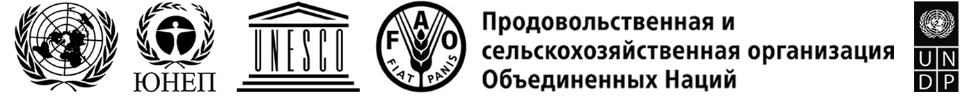 IPBES/10/5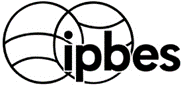 Межправительственная 
научно-политическая платформа по биоразнообразию и экосистемным услугамDistr.: General 22 May 2023Russian Original: EnglishПленум Межправительственной научно-политической платформы по биоразнообразию и экосистемным услугам Десятая сессия Бонн, Германия, 28 августа – 2 сентября 2023 года Пункт 6 предварительной повестки дня*Финансовая и бюджетная основа Межправительственной научно-политической платформы по биоразнообразию и экосистемным услугамПолученные взносыПолученные взносыПолученные взносыПолученные взносыПолученные взносыПолученные взносыОбъявленные взносыОбъявленные взносыОбъявленные взносыОбъявленные взносы2018 год2019 год2020 год2021 год2022 год2023 год 2023 год2024 год2025 годВсего объявленных взносов1. ПравительстваАвстралия–––30 00069 140–––––Австрия17 123–22 22216 892––––––Бельгия77 19373 66173 85374 32470 288–72 607––72 607Болгария2 3232 2732 1982 4272 068–––––Канадаа 25 58330 31231 26031 21631 119–29 34729 347–58 694Чили13 00012 75111 00012 05310 850–––––Китай200 000200 000180 000180 000180 000–––––Дания–29 908––––––––Эстония–5 0442 3892 326––––––Европейский союз–2 155 333–1 223 321411 451–2 585 259–1 925 1934 510 451Финляндияa11 69622 72723 69723 86630 060–––––Францияа844 838416 343503 897290 687321 489–192 519––192 519Германияa1 457 2671 242 9161 109 3611 266 3631 293 674–1 100 1101 100 1101 100 1103 300 330Япония 190 454166 428193 181193 181189 814189 814––––Латвия4 22711 37711 94712 1659 737–––––Люксембург17 04511 123–9 558––16 502––16 502Нидерланды (Королевство)–715 072–225 225479 744–––––Новая Зеландия17 04716 557–34 92016 99515 745––––Норвегия665 417324 585290 757372 715334 317–––––Республика Кореяa–123 378––––––––Словакия––23 895–––––––Испания–––93 82642 239–44 004––44 004Швецияа253 128161 339159 502173 261159 285–––––Швейцария 84 00072 65184 34471 809100 675–––––Соединенное Королевство Великобритании и Северной Ирландии650 214502 060269 830244 494407 550366 748–366 748–366 748Соединенные Штаты Америки495 000497 759497 000750 000––––––Промежуточный итог 15 025 5566 793 5963 490 3335 334 6284 160 495572 3074 040 3481 496 2053 025 3038 561 8562. Прочие доноры«Акса СА»––––184 009–92 409––92 409Фонд Билла и Мелинды Гейтса––––286 740–––––Фонд «БНП Парибас»––––66 725–22 02222 002–44 004Фонд Калуста Гюльбенкяна ––––553 305–––––«Г и М – Геннес и Мауритц ГБЦ АБ»––44 01445 732 39 599–41 254––41 254«Керинг СА»–131 291143 369143 369 134 831–––––Лаборатории биологии растений «Ив Роше»11 48111 161––––––––Премия Фонда Князя Монако Альбера II–––45 045––––––Премия «Уин-Уин Гётеборг Састэйнэбилити Эворд»––113 663–––––––Промежуточный итог 211 481142 452301 047234 1461 265 209–155 66622 002–177 668Промежуточный итог (1+2)5 037 0376 936 0483 791 3795 568 7745 425 703572 3074 196 0141 518 2073 025 3038 739 5233. Инвестиционные и прочие доходыb158 546217 091179 314(8 856)41 965198 234––––Итого (1+2+3)5 195 5837 153 1393 970 6935 559 9185 467 668770 5414 196 0141 518 2073 025 3038 739 523Правительство / учреждение Вид деятельностиВид поддержкиПолученные взносыПолученные взносыПолученные взносыПолученные взносыПолученные взносыОбъявленные взносыОбъявленные взносыОбъявленные взносыПравительство / учреждение Вид деятельностиВид поддержки2018 год2019 год2020 год2021 год2022 год2023 год2024 годВсего объявленных взносов1. Целевые взносы, полученные в денежной форме в поддержку утвержденной программы работы1. Целевые взносы, полученные в денежной форме в поддержку утвержденной программы работы1. Целевые взносы, полученные в денежной форме в поддержку утвержденной программы работы1. Целевые взносы, полученные в денежной форме в поддержку утвержденной программы работы1. Целевые взносы, полученные в денежной форме в поддержку утвержденной программы работы1.1 Целевые взносы, полученные в денежной форме от правительств в поддержку утвержденной программы работы1.1 Целевые взносы, полученные в денежной форме от правительств в поддержку утвержденной программы работы1.1 Целевые взносы, полученные в денежной форме от правительств в поддержку утвержденной программы работы1.1 Целевые взносы, полученные в денежной форме от правительств в поддержку утвержденной программы работы1.1 Целевые взносы, полученные в денежной форме от правительств в поддержку утвержденной программы работы1.1 Целевые взносы, полученные в денежной форме от правительств в поддержку утвержденной программы работы1.1 Целевые взносы, полученные в денежной форме от правительств в поддержку утвержденной программы работы1.1 Целевые взносы, полученные в денежной форме от правительств в поддержку утвержденной программы работыКанадаПоддержка программы работыПоддержка в достижении результатов деятельности25 58330 31231 26031 21631 11929 34729 34758 694ФинляндияПоддержка программы работы и участников заседаний органов МПБЭУПоддержка в достижении результатов деятельности23 86630 060Франция (Французское управление по вопросам биоразнообразия)Поддержка второй глобальной оценки по вопросам биоразнообразия и экосистемных услугПоддержка в достижении результатов деятельности102 74071 903Франция (Французское управление по вопросам биоразнообразия)Поддержка тематической оценки по вопросам инвазивных чужеродных видов Поддержка в достижении результатов деятельности79 545116 95960 50660 506Франция (Французское управление по вопросам биоразнообразия)Поддержка тематической оценки по вопросам разнообразных ценностей и оценки природыПоддержка в достижении результатов деятельности84 54155 74158 48056 584Франция (Французское управление по вопросам биоразнообразия)Поддержка тематической оценки по вопросам устойчивого использования диких видов Поддержка в достижении результатов деятельности84 54155 74158 48056 584Германия Поддержка в покрытии расходов на оплату услуг консультанта уровня С-3 для группы технической поддержки глобальной оценки по вопросам биоразнообразия и экосистемных услугРасходы на содержание персонала102 10873 594Германияa Поддержка в покрытии расходов в связи с должностью помощника по информационным системамРасходы на содержание персонала51 500 103 000Германия Поддержка участников шестой сессии ПленумаПоддержка участников 149 068Германия Поддержка участников девятой сессии ПленумаПоддержка участников 208 768Германия Поддержка третьего совещания авторов для глобальной оценки по вопросам биоразнообразия и экосистемных услугМесто проведения и материально-техническое обеспечение 6 269Республика КореяСовещание целевой группы по вопросам знаний и данныхПоддержка участников 123 378ШвецияПоддержка участия членов Многодисциплинарной группы экспертов из развивающихся странПоддержка участников 84 603Промежуточный итог 1.1762 831418 336265 179158 082383 11689 85329 347119 2001.2 Целевые взносы, полученные в денежной форме от других доноров в поддержку утвержденной программы работы 1.2 Целевые взносы, полученные в денежной форме от других доноров в поддержку утвержденной программы работы 1.2 Целевые взносы, полученные в денежной форме от других доноров в поддержку утвержденной программы работы 1.2 Целевые взносы, полученные в денежной форме от других доноров в поддержку утвержденной программы работы 1.2 Целевые взносы, полученные в денежной форме от других доноров в поддержку утвержденной программы работы 1.2 Целевые взносы, полученные в денежной форме от других доноров в поддержку утвержденной программы работы 1.2 Целевые взносы, полученные в денежной форме от других доноров в поддержку утвержденной программы работы 1.2 Целевые взносы, полученные в денежной форме от других доноров в поддержку утвержденной программы работы Фонд Билла и Мелинды ГейтсПоддержка программы работы – оценка совокупностиРасходы на содержание персонала 286 740«Акса СА»Поддержка программы работы – оценка совокупности и оценка по вопросам преобразовательных измененийПоддержка в достижении результатов деятельности 184 00992 40992 409Промежуточный итог 1.2470 74992 40992 409Итого 1762 831418 336265 179158 082853 865182 26229 347211 6092. Целевые взносы, полученные денежными средствами, в поддержку деятельности, имеющей отношение к программе работы, но не включенные в утвержденный бюджет2. Целевые взносы, полученные денежными средствами, в поддержку деятельности, имеющей отношение к программе работы, но не включенные в утвержденный бюджет2. Целевые взносы, полученные денежными средствами, в поддержку деятельности, имеющей отношение к программе работы, но не включенные в утвержденный бюджет2. Целевые взносы, полученные денежными средствами, в поддержку деятельности, имеющей отношение к программе работы, но не включенные в утвержденный бюджет2. Целевые взносы, полученные денежными средствами, в поддержку деятельности, имеющей отношение к программе работы, но не включенные в утвержденный бюджет2. Целевые взносы, полученные денежными средствами, в поддержку деятельности, имеющей отношение к программе работы, но не включенные в утвержденный бюджет2. Целевые взносы, полученные денежными средствами, в поддержку деятельности, имеющей отношение к программе работы, но не включенные в утвержденный бюджет2. Целевые взносы, полученные денежными средствами, в поддержку деятельности, имеющей отношение к программе работы, но не включенные в утвержденный бюджетКолумбияПоддержка МПБЭУ-5 в Медельине (Колумбия) в обеспечении конференционного обслуживания и поездок сотрудниковПоддержка совещаний325 065ФранцияПоддержка МПБЭУ-7 в Париже (Франция) в обеспечении конференционного обслуживания и поездок сотрудниковПоддержка совещаний265 114ГерманияПоддержка в покрытии расходов в связи с должностью помощника по информационным системамРасходы на содержание персонала30 000ГерманияПоддержка семинара-практикума МПБЭУ по биоразнообразию и пандемиямПоддержка совещаний38 664ГерманияПоддержка МПБЭУ-9 в Бонне (Германия) в части расходов на место проведения и содержание участников совещанияПоддержка совещаний982 367НорвегияbПоддержка совместно организованного семинара-практикума МГЭИК-МПБЭУ по климату и биоразнообразиюПоддержка совещаний39 325Соединенные Штаты АмерикиПоддержка МПБЭУ-10 в Бонне (Германия) в части расходов на место проведения и прочих расходов на проведение совещанияПоддержка совещаний1 295 000Итого 2355 065265 11477 9892 277 367Итого (1+2)1 117 896683 450343 168158 0823 131 232182 26229 347211 609Правительство / учреждениеВид деятельностиВид поддержкиРасчетное значение1. Прямая поддержка, оказываемая утвержденным и имеющим смету мероприятиям в рамках программы работы1. Прямая поддержка, оказываемая утвержденным и имеющим смету мероприятиям в рамках программы работы1. Прямая поддержка, оказываемая утвержденным и имеющим смету мероприятиям в рамках программы работы1. Прямая поддержка, оказываемая утвержденным и имеющим смету мероприятиям в рамках программы работыОрхусский университет (Дания)Третье совещание авторов и совещание по разработке резюме для директивных органов по вопросам оценки инвазивных чужеродных видовРасходы на место проведения и материально-техническое обеспечение28 700«Биодиверса+» и Фонд исследований в области биоразнообразия (Франция)Группа технической поддержки целевой группы по вопросам знаний и данныхРасходы на персонал, содержание служебных помещений и общие операционные расходы18 200Альянс «ЭкоЗдоровье»Первое совещание авторов по оценке совокупностиРасходы на материально-техническое обеспечение1 400Фонд исследований в области биоразнообразия (Франция)Группа технической поддержки для оценки по вопросам устойчивого использования диких видовРасходы на персонал, содержание служебных помещений и общие операционные расходы2 000Программа «Экосистемы будущего для Африки» Института глобальных изменений, Университет Витватерсранда в партнерстве с «Оппенгеймер Дженерейшнз Рисерч энд Консервейшн» (Южная Африка)Семинар-практикум по системе прогнозирования будущего природной среды и методическому руководству к нейРасходы на место проведения и материально-техническое обеспечение6 200Правительство ГерманииМолодежный семинар-практикумРасходы на место проведения и материально-техническое обеспечение18 300Правительство НорвегииГруппа технической поддержки целевой группы по вопросам знаний и данныхРасходы на персонал, содержание служебных помещений и общие операционные расходы300 000Правительство Королевства НидерландовГруппа технической поддержки целевой группы по вопросам сценариев и моделей биоразнообразия и экосистемных услугРасходы на содержание персонала280 500Министерство иностранных дел, ФранцияТехническая поддержка для осуществления стратегии МПБЭУ по мобилизации средствРасходы на содержание персонала186 500Министерство окружающей среды ЯпонииГруппа технической поддержки для оценки по вопросам инвазивных чужеродных видовРасходы на персонал, содержание служебных помещений и общие операционные расходы212 300Мексиканский национальный автономный университетГруппа технической поддержки для оценки по вопросам ценностейРасходы на персонал, содержание служебных помещений и общие операционные расходы13 800Норвежское агентство по вопросам охраны окружающей среды Молодежный семинар-практикумРасходы на поддержку участников и материально-техническое обеспечение56 700Нидерландское агентство по оценке состояния окружающей среды (ПБЛ)Группа технической поддержки целевой группы по вопросам сценариев и моделей биоразнообразия и экосистемных услугРасходы на содержание служебных помещений и общие операционные расходы15 700Встречи в формате диалога и семинары-практикумы по вопросам сценариев и моделей биоразнообразия и экосистемных услугРасходы на материально-техническое обеспечение35 900Зенкенбергское общество по изучению природы (Германия)Группа технической поддержки целевой группы по вопросам знаний и данныхРасходы на персонал, содержание служебных помещений и общие операционные расходы112 500Первое совещание авторов по оценке совокупностиРасходы на место проведения12 000Швейцарская академия наукСовещание по составлению резюме для директивных органов оценки по вопросам устойчивого использования диких видовРасходы на место проведения и материально-техническое обеспечение3 000ЮНЕППрикомандирование в секретариат МПБЭУ специалиста по программам уровня С-4Расходы на содержание персонала143 000ЮНЕП – Всемирный центр мониторинга охраны природыГруппа технической поддержки целевой группы по вопросам политических инструментов и методологийРасходы на персонал, содержание служебных помещений и общие операционные расходы30 400Организация Объединенных Наций по вопросам образования, науки и культурыГруппа технической поддержки целевой группы по вопросам знаний коренного и местного населенияРасходы на персонал, содержание служебных помещений и общие операционные расходы150 000Первый диалог о знаниях коренного и местного населения для оценки совокупностиПоддержка участников1 000Университет Монпелье (Франция)Группа технической поддержки для оценки преобразовательных измененийРасходы на персонал, содержание служебных помещений и общие операционные расходы11 300Первое совещание авторов по оценке преобразовательных измененийРасходы на место проведения и материально-техническое обеспечение10 200Университет Консепсьон и Институт экологии и биоразнообразия (Чили)Совещание по разработке резюме для директивных органов по вопросам оценки инвазивных чужеродных видовРасходы на место проведения и материально-техническое обеспечение11 200Промежуточный итог 11 660 800 2. Поддержка дополнительных мероприятий, организованных в целях поддержки программы работы2. Поддержка дополнительных мероприятий, организованных в целях поддержки программы работыГород БоннДевятая сессия ПленумаРасходы на место проведения и символику23 000Федеральное министерство окружающей среды, охраны природы, ядерной безопасности и защиты прав потребителей Германии Девятая сессия ПленумаРасходы на символику, вспомогательный персонал и материально-техническое обеспечение47 000Международный союз охраны природы и природных ресурсовПоддержка для привлечения к участию заинтересованных сторонТехническая поддержка71 000Норвежское агентство по вопросам охраны окружающей средыСоздание Сети социальных и гуманитарных наук для взаимодействия с МПБЭУРасходы на персонал и материально-техническое обеспечение19 000Промежуточный итог 2160 000Итого (1+2)1 820 800Правительство-донор / учреждение-донорРуководитель проектаВид деятельностиРасчетное значение Накопление новых знаний Накопление новых знаний Накопление новых знаний Накопление новых знаний Европейский союз («Горизонт Европа»)Европейский союзКонкурс на одно предложение по усилению поддержки научной политики со стороны МПБЭУ и МГЭИК для более тесной взаимосвязи мер политики в области биоразнообразия и климата (на основе отчета о совместном семинаре МПБЭУ и МГЭИК по биоразнообразию и изменению климата)4,3Европейский союз («Горизонт Европа»)Европейский союзКонкурс предложений по оценке взаимосвязей между утратой биоразнообразия, деградацией экосистем и возникновением зоонозных заболеваний (на основе доклада семинара МПБЭУ по биоразнообразию и пандемиям и с учетом оценки совокупности МПБЭУ)12,8Европейский союз («Горизонт Европа»)Европейский союзКонкурс предложений по ликвидации пробелов в исследованиях основных океанических переменных в поддержку глобальных оценок18,0Сеть «Биодиверса +» вместе с Европейской комиссией Сеть «Биодиверса +»Совместный конкурс исследовательских предложений 2022 года по теме «Совершенствование транснационального мониторинга биоразнообразия и изменения экосистем в интересах науки и общества» для устранения пробелов, выявленных в региональной оценке биоразнообразия и экосистемных услуг МПБЭУ для Европы и Центральной Азии, глобальной оценке биоразнообразия и экосистемных услуг МПБЭУ, докладе о семинаре-практикуме МПБЭУ по биоразнообразию и пандемиям и докладе совместного семинара-практикума МПБЭУ и МГЭИК по биоразнообразию и изменению климата 40,0Межамериканский институт по исследованию глобальных измененийМежамериканский институт по исследованию глобальных измененийПрограмма малых субсидий на 2019–2022 годы: Роль экосистемных услуг в адаптации к глобальным изменениям для благосостояния человека (устранение пробелов в глобальной оценке биоразнообразия и экосистемных услуг МПБЭУ и региональной оценке биоразнообразия и экосистемных услуг МПБЭУ для Северной и Южной Америки)1,2Бельмонтский форумБельмонтский форумКоллективная исследовательская деятельность в области климата, окружающей среды и здравоохранения II в 2022 году (устранение пробелов в глобальной оценке биоразнообразия и экосистемных услуг МПБЭУ и докладе семинара-практикума МПБЭУ по биоразнообразию и пандемиям, а также пробелов, имеющих отношение к оценке совокупности МПБЭУ)13,8Бельмонтский форумБельмонтский форумКоллективная исследовательская деятельность в области систем рационального потребления и производства в 2022 году (устранение пробелов в глобальной оценке биоразнообразия и экосистемных услуг МПБЭУ и тематической оценке разнообразных ценностей и оценки природы МПБЭУ)9,7Бельмонтский форумБельмонтский форумКоллективная исследовательская деятельность в области комплексных подходов к миграции и мобильности населения в эпоху быстрых глобальных изменений в 2022 году (устранение пробелов в глобальной оценке биоразнообразия и экосистемных услуг МПБЭУ)8,8Создание потенциала Создание потенциала Создание потенциала Создание потенциала ПРООН (и ЮНЕП – Всемирный центр мониторинга охраны природы, Федеральное министерство охраны природы, ядерной безопасности и защиты прав потребителей Германии и Международная климатическая инициатива)ЮНЕП – Всемирный центр мониторинга охраны природыСоздание потенциала и оказание поддержки Азербайджану, Боснии и Герцеговине, Гренаде и Камбодже в проведении национальных оценок экосистем и создании национальных научно-политических платформ МПБЭУ0,9 ПРООН (и ЮНЕП – Всемирный центр мониторинга охраны природы, Федеральное министерство охраны природы, ядерной безопасности и защиты прав потребителей Германии и Международная климатическая инициатива)ПРООН – «БЭУ-нэт» Создание потенциала и поддержка национальных оценок биоразнообразия и экосистемных услуг посредством национального трехстороннего обсуждения при содействии «БЭУ-нэт» во Вьетнаме, Камеруне, Колумбии и Эфиопии0,3ПРООН (и ЮНЕП – Всемирный центр мониторинга охраны природы, Федеральное министерство охраны природы, ядерной безопасности и защиты прав потребителей Германии и Международная климатическая инициатива)ЮНЕП – Всемирный центр мониторинга охраны природы и «БЭУ-нэт» Этап IIСоздание потенциала и поддержка национальных оценок биоразнообразия и экосистемных услуг в 40 странах2,2ПРООН (и ЮНЕП – Всемирный центр мониторинга охраны природы, Федеральное министерство охраны природы, ядерной безопасности и защиты прав потребителей Германии и Международная климатическая инициатива)Центр исследований в области развития (ЦИР)Оказание поддержки в создании потенциала Бенину, Буркина-Фасо, Гамбии, Гане, Гвинее, Гвинее-Бисау, Кабо-Верде, Кот-д'Ивуару, Либерии, Мали, Нигеру, Нигерии, Сенегалу, Сьерра-Леоне и Того; расширение участия в деятельности МПБЭУ и использование продуктов МПБЭУ; укрепление сетей Юг-Юг путем проведения семинаров-практикумов; создание субрегиональной научно-политической платформы; обучение молодых специалистов в рамках специальной программы подготовки магистров наук по теме «Управление взаимосвязями между наукой и политикой в области биоразнообразия и экосистемных услуг в интересах устойчивого развития в Западной Африке»0,3Центр исследований в области развития (ЦИР)Развитие потенциала для экспертов по биоразнообразию и экосистемным услугам в Западной, Центральной и Восточной Африке (РПЭБЭУ) 0,9Институт биоразнообразия – Сеть (ИБС), в сотрудничестве с группой технической поддержки МПБЭУ по созданию потенциала и Федеральным агентством по охране природы Германии Укрепление МПБЭУ путем создания потенциала в регионе ВЕКЦА (страны Восточной Европы, Кавказа и Центральной Азии)0,1Итого113,3Статья бюджетаПересмотренный бюджет,2022 год Расходы,2022 год Баланс,2022 год 1. Совещания органов МПБЭУ 1. Совещания органов МПБЭУ 1.1 Сессии Пленума1.1 Сессии ПленумаПутевые расходы участников девятой сессии Пленума (проезд и суточные) 500 000395 943104 057Конференционное обслуживание (письменный перевод, редактирование и устный перевод)830 000763 60866 392Подготовка докладов65 00062 7862 214Расходы на обеспечение безопасности и прочие расходы 240 000295 178(55 178)Промежуточный итог 1.1, сессии Пленума1 635 0001 517 515117 4851.2 Сессии Бюро и Многодисциплинарной группы экспертовРасходы на поездки и проведение совещаний для участников одной сессии Бюро35 45023 23212 218Расходы на поездки и проведение совещаний для участников одной сессии Группы85 00061 65623 344Промежуточный итог 1.2, сессии Бюро и Многодисциплинарной группы экспертов120 45084 88835 5621.3 Расходы на поездки Председателя в качестве представителя МПБЭУ25 00013 12411 876Промежуточный итог 1, совещания органов МПБЭУ1 780 4501 615 528164 9222. Осуществление программы работы 2. Осуществление программы работы Часть А: Первая программа работы (ПР1)Часть А: Первая программа работы (ПР1)ПР1 – цель 3: укрепление научно-политического взаимодействия в отношении тематических и методологических вопросов1 084 250847 561236 689ПР1 –результат 3 b) ii) – оценка по вопросам инвазивных чужеродных видов 296 500199 33697 164ПР1 – результат 3 b) iii) – оценка по вопросам устойчивого использования диких видов 406 500319 82886 672ПР1 – результат 3 d) – оценка по вопросам ценностей 381 250328 39752 853Промежуточный итог, часть А1 084 250847 561236 689Часть B: Скользящая программа работы на период до 2030 годаЦель 1: Оценка знаний1 084 420590 635493 785Результат1 a) – тематическая оценка по вопросам взаимосвязей между биоразнообразием, водными ресурсами, продовольствием и здоровьем (оценка совокупности)663 170365 597297 573Результат 1 с) – тематическая оценка по вопросам коренных причин утраты биоразнообразия и определяющих факторов преобразовательных изменений и вариантов реализации Концепции в области биоразнообразия на период до 2050 года (оценка по вопросам преобразовательных изменений)421 250225 039196 211Цель 2: Создание потенциала390 200206 563183 637Цель 2 a) – расширение обучения и привлечения к работе; цель 2 b) – обеспечение доступа к экспертным знаниям и информации; цель 2 c) – укрепление национального и регионального потенциала390 200206 563183 637Цель 3: Укрепление базы знаний555 000347 922207 078Цель 3 a) – углубленная работа над знаниями и данными268 000128 084139 916Цель 3 b) – более широкое признание систем знаний коренного и местного населения и работа с ними287 000219 83967 161Цель 4: Поддержка политики471 000335 177135 823Цель 4 a) – продвижение работы в области политических инструментов, инструментов и методологий поддержки политики 239 000148 43990 561Цель 4 b) – продвижение работы в области сценариев и моделей биоразнообразия и экосистемных функций и услуг232 000186 73845 262Цель 4 c) – продвижение работы по вопросам разнообразных ценностейЦель 5: Коммуникация и привлечение к участию280 000229 44750 553Цель 5 a) – укрепление коммуникации250 000229 44720 553Цель 5 c) – расширение участия заинтересованных сторон30 000030 000Промежуточный итог, часть В2 780 6201 709 7451 070 875Промежуточный итог 2, осуществление программы работы3 864 8702 557 3061 307 5643. Секретариат3.1 Персонал секретариата2 249 9751 698 953551 0223.2 Эксплуатационные расходы (не связанные с персоналом)321 000249 64671 354Промежуточный итог 3, секретариат (персонал + эксплуатационные расходы)2 570 9751 948 599622 376Промежуточный итог (1+2+3)8 216 2956 121 4332 094 862Расходы на вспомогательное обслуживание программ 657 304474 182167 589Итого8 873 5996 595 6162 262 450Статья бюджетаУтвержденный бюджет,2023 годПересмотренный бюджет,2023 годИзменение1. Совещания органов МПБЭУ 1.1 Сессии ПленумаРасходы на поездки участников десятой сессии (проезд и суточные) 500 000500 000Конференционное обслуживание (письменный перевод, редактирование и устный перевод)830 000830 000Подготовка докладов65 00065 000Расходы на обеспечение безопасности и прочие расходы 100 000200 000100 000Промежуточный итог 1.1, сессии Пленума1 495 0001 595 000100 0001.2 Сессии Бюро и Многодисциплинарной группы экспертовРасходы на поездки и проведение совещаний для участников одной сессии Бюро35 45035 450Расходы на поездки и проведение совещаний для участников одной сессии Группы85 00085 000Промежуточный итог 1.2, сессии Бюро и Многодисциплинарной группы экспертов120 450120 4501.3 Расходы на поездки Председателя в качестве представителя МПБЭУ25 00025 000Промежуточный итог 1, совещания органов МПБЭУ1 640 4501 740 450 100 0002. Осуществление программы работы 2. Осуществление программы работы 2. Осуществление программы работы 2. Осуществление программы работы Часть А: Первая программа работы (ПР1)Часть А: Первая программа работы (ПР1)Часть А: Первая программа работы (ПР1)Часть А: Первая программа работы (ПР1)ПР1 – цель 3: укрепление научно-политического взаимодействия в отношении тематических и методологических вопросов302 500316 25013 750ПР1 – результат 3 b) ii) – оценка по вопросам инвазивных чужеродных видов 302 500316 25013 750Промежуточный итог, часть А302 500316 25013 750Часть B: Скользящая программа работы на период до 2030 годаЦель 1: Оценка знаний1 724 8001 301 900(422 900)Результат 1 a) – тематическая оценка по вопросам взаимосвязей между биоразнообразием, водными ресурсами, продовольствием и здоровьем (оценка совокупности)837 300606 900(230 400)Результат 1 с) – тематическая оценка по вопросам коренных причин утраты биоразнообразия и определяющих факторов преобразовательных изменений и вариантов реализации Концепции в области биоразнообразия на период до 2050 года (оценка по вопросам преобразовательных изменений)516 250401 250(115 000)Результат 1 d) – методологическая оценка по вопросам о воздействии хозяйственной деятельности на биоразнообразие и обеспечиваемый природой вклад на благо человека и ее зависимости от них (оценка по вопросам хозяйственной деятельности и биоразнообразия)371 250293 750(77 500)Цель 2: Создание потенциала767 500696 025(71 475)Цель 2 a) – расширение обучения и привлечения к работе; цель 2 b) – обеспечение доступа к экспертным знаниям и информации; цель 2 c) – укрепление национального и регионального потенциала767 500696 025(71 475)Цель 3: Укрепление базы знаний712 000597 000(115 000)Цель 3 a) – углубленная работа над знаниями и данными293 000209 000(84 000)Цель 3 b) – более широкое признание систем знаний коренного и местного населения и работа с ними419 000388 000(31 000)Цель 4: Поддержка политики750 000335 000(415 000)Цель 4 a) – продвижение работы в области политических инструментов, инструментов и методологий поддержки политики 244 000165 000(79 000)Цель 4 b) – продвижение работы в области сценариев и моделей биоразнообразия и экосистемных функций и услуг271 000170 000(101 000)Цель 4 c) – продвижение работы по вопросам разнообразных ценностей235 0000(235 000)Цель 5: Коммуникация и привлечение к участию280 000350 00070 000Цель 5 a) – укрепление коммуникации250 000290 00040 000  Цель 5 c) – расширение участия заинтересованных сторон30 00060 00030 000Промежуточный итог, часть В4 234 3003 279 925(954 375)Промежуточный итог 2, осуществление программы работы4 536 8003 596 175(940 625)3. Секретариат3.1 Персонал секретариата3 035 0002 918 950 (116 050)3.2 Эксплуатационные расходы (не связанные с персоналом)346 000352 500 6 500Промежуточный итог 3, секретариат (персонал + эксплуатационные расходы)3 381 0003 271 450(109 550)Промежуточный итог (1+2+3)9 558 2508 608 075(950 175)Расходы на вспомогательное обслуживание программ 764 660688 646(76 014)Итого10 322 9109 296 721(1 026 189)Статьи бюджетаУтвержденный бюджет,2024 годПересмотренный бюджет,2024 годИзменение1. Совещания органов МПБЭУ1.1 Сессии ПленумаПутевые расходы участников одиннадцатой сессии Пленума (путевые расходы и суточные) 500 000500 000Конференционное обслуживание (письменный перевод, редактирование и устный перевод)830 000830 000Подготовка докладов65 00065 000Расходы на обеспечение безопасности и прочие расходы 100 000100 000Промежуточный итог 1.1, сессии Пленума1 495 0001 495 0001.2 Сессии Бюро и Многодисциплинарной группы экспертовРасходы на поездки и проведение совещаний для участников одной сессии Бюро35 45035 450Расходы на поездки и проведение совещаний для участников одной сессии Группы85 00085 000Промежуточный итог 1.2, сессии Бюро и Многодисциплинарной группы экспертов120 450120 4501.3 Расходы на поездки Председателя в качестве представителя МПБЭУ25 00025 000Промежуточный итог 1, совещания органов МПБЭУ1 640 4501 640 4502. Осуществление программы работы 2. Осуществление программы работы 2. Осуществление программы работы 2. Осуществление программы работы Часть А: Первая программа работы (ПР1)Часть А: Первая программа работы (ПР1)Часть А: Первая программа работы (ПР1)Часть А: Первая программа работы (ПР1)ПР1 – цель 3: укрепление научно-политического взаимодействия в отношении тематических и методологических вопросов20 00020 000ПР1 – результат 3 b) ii) – оценка по вопросам инвазивных чужеродных видов 20 00020 000Промежуточный итог, часть А20 00020 000Часть B: Скользящая программа работы на период до 2030 годаЦель 1: Оценка знаний2 145 0502 326 150181 100Результат 1 a) – тематическая оценка по вопросам взаимосвязей между биоразнообразием, водными ресурсами, продовольствием и здоровьем (оценка совокупности)986 050892 150(93 900)Результат 1 с) – тематическая оценка по вопросам коренных причин утраты биоразнообразия и определяющих факторов преобразовательных изменений и вариантов реализации Концепции в области биоразнообразия на период до 2050 года (оценка по вопросам преобразовательных изменений)662 750537 750(125 000)Результат 1 d) – методологическая оценка по вопросам о воздействии хозяйственной деятельности на биоразнообразие и обеспечиваемый природой вклад на благо человека и ее зависимости от них (оценка по вопросам хозяйственной деятельности и биоразнообразия)496 250398 750(97 500)Результат 1 e) – вторая глобальная оценка по вопросам биоразнообразия и экосистемных услуг145 000145 000Результат 1 f) – первая ускоренная оценка (ускоренная оценка (1)352 500352 500Цель 2: Создание потенциала и цель 4 a) – продвижение работы в области политических инструментов, инструментов и методологий поддержки политики747 000617 250(129 750)Цель 2 a) – расширение обучения и привлечения к работе; цель 2 b) – обеспечение доступа к экспертным знаниям и информации; цель 2 c) – укрепление национального и регионального потенциала503 000617 250(129 750)Цель 4 a) – продвижение работы в области политических инструментов, инструментов и методологий поддержки политики244 000Цель 3: Укрепление базы знаний558 000593 00035 000Цель 3 a) – углубленная работа над знаниями и данными303 000286 000(17 000)Цель 3 b) – более широкое признание систем знаний коренного и местного населения и работа с ними255 000307 00052 000Цель 4: Поддержка политики506 000267 000(239 000)Цель 4 b) – продвижение работы в области сценариев и моделей биоразнообразия и экосистемных функций и услуг271 000267 000(4 000)Цель 4 c) – продвижение работы по вопросам разнообразных ценностей235 000(235 000)Цель 5: Коммуникация и привлечение к участию280 000280 000Цель 5 a) – укрепление коммуникации250 000250 000Цель 5 c) – расширение участия заинтересованных сторон30 00030 000Цель 6: Повышение эффективности Платформы7 7007 700Цель 6 a) – периодический обзор эффективности МПБЭУ7 7007 700Промежуточный итог, часть В4 236 0504 091 100(144 950)Промежуточный итог 2, осуществление программы работы4 236 0504 091 100(144 950)3. Секретариат3.1 Персонал секретариата3 174 5633 255 30080 7373.2 Эксплуатационные расходы (не связанные с персоналом) 346 000352 5006 500Промежуточный итог 3, секретариат (персонал + эксплуатационные расходы)3 520 5633 607 80087 237Промежуточный итог (1+2+3)9 397 0639 359 350(37 713)Расходы на вспомогательное обслуживание программ751 765748 7483 017)Итого10 148 82810 108 098(40 730)Статьи бюджетаПредварительный бюджет,2025 год1. Совещания органов МПБЭУ1.1 Сессии ПленумаРасходы на поездки участников двенадцатой сессии (проезд и суточные) 500 000Конференционное обслуживание (письменный перевод, редактирование и устный перевод)830 000Подготовка докладов65 000Расходы на обеспечение безопасности и прочие расходы 100 000Промежуточный итог 1.1, сессии Пленума1 495 0001.2 Сессии Бюро и Многодисциплинарной группы экспертовРасходы на поездки и проведение совещаний для участников одной сессии Бюро35 450Расходы на поездки и проведение совещаний для участников одной сессии Группы85 000Промежуточный итог 1.2, сессии Бюро и Многодисциплинарной группы экспертов120 4501.3 Расходы на поездки Председателя в качестве представителя МПБЭУ25 000Промежуточный итог 1, совещания органов МПБЭУ1 640 4502. Осуществление программы работыСкользящая программа работы на период до 2030 годаЦель 1: Оценка знаний1 920 650Результат 1 a) – тематическая оценка по вопросам взаимосвязей между биоразнообразием, водными ресурсами, продовольствием и здоровьем (оценка совокупности) 185 950Результат 1 с) – тематическая оценка по вопросам коренных причин утраты биоразнообразия и определяющих факторов преобразовательных изменений и вариантов реализации Концепции в области биоразнообразия на период до 2050 года (оценка по вопросам преобразовательных изменений) 80 000Результат 1 d) – методологическая оценка по вопросам о воздействии хозяйственной деятельности на биоразнообразие и обеспечиваемый природой вклад на благо человека и ее зависимости от них (оценка по вопросам хозяйственной деятельности и биоразнообразия)322 500Результат 1 e) – вторая глобальная оценка по вопросам биоразнообразия и экосистемных услуг515 950Результат 1 f) – первая ускоренная оценка (ускоренная оценка (1)488 750Результат 1 g) – вторая ускоренная оценка (ускоренная оценка (2) 327 500Цель 2: Создание потенциала и цель 4 a) – продвижение работы в области политических инструментов, инструментов и методологий поддержки политики660 000Цель 2 a) – расширение обучения и привлечения к работе; цель 2 b) – обеспечение доступа к экспертным знаниям и информации; цель 2 c) – укрепление национального и регионального потенциала660 000Цель 4 a) – продвижение работы в области политических инструментов, инструментов и методологий поддержки политикиЦель 3: Укрепление базы знаний545 000Цель 3 a) – углубленная работа над знаниями и данными251 000Цель 3 b) – более широкое признание систем знаний коренного и местного населения и работа с ними294 000Цель 4: Поддержка политики220 000Цель 4 b) – продвижение работы в области сценариев и моделей биоразнообразия и экосистемных функций и услуг220 000Цель 5: Коммуникация и привлечение к участию280 000Цель 5 a) – укрепление коммуникации250 000Цель 5 c) – расширение участия заинтересованных сторон30 000Цель 6: Повышение эффективности Платформы49 800Цель 6 a) – периодический обзор эффективности МПБЭУ49 800Промежуточный итог 2, осуществление программы работы3 675 4503. Секретариат3.1 Персонал секретариата3 418 0653.2 Эксплуатационные расходы (не связанные с персоналом) 352 500Промежуточный итог 3, секретариат (персонал + эксплуатационные расходы)3 770 565Промежуточный итог (1+2+3)9 086 465Расходы на вспомогательное обслуживание программ726 917Итого9 813 3822023 год2023 год2024 год2024 год2025 год2025 годОбщая потребность в денежных средствахСовокупный остаток имеющихся средствОбщая потребность в денежных средствахСовокупный остаток имеющихся средств Общая потребность в денежных средствахСовокупный остаток имеющихся средств Расчетный остаток денежных средств на 1 января текущего года +9,1+5,3+0,7Сметные поступления за текущий год:Поступления от полученных и объявленных взносов за текущий год (см. таблицу 1)+5,0+1,5+3,0Возможные дополнительные взносы от регулярных доноров (пока не объявлены)+0,5+4,0+2,5Сметные расходы МПБЭУ-9,3-10,1-9,8Сметный остаток на 31 декабря текущего года исходя из предполагаемых годовых поступлений в размере 5,5 млн долл. США+5,3+0,7-3,6Сметный остаток на 31 декабря текущего года исходя из предполагаемых годовых поступлений в размере 5,5 млн долл. США и предполагаемой годовой экономии в размере 1,3 млн долл. США+6,6+3,3+0,3